GRAD VARAŽDINSKE TOPLICE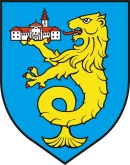  JEDINSTVENI UPRAVNI ODJELOdsjek za komunalne poslove, prostorno uređenje i imovinuP R I J A V A   N E P R O P I S N O   O D B A Č E N O G   O T P A D APODACI O DOJAVITELJU (UNOS OVIH PODATAKA NIJE OBAVEZAN)PODACI O LOKACIJI, VRSTI I KOLIČINI NEPROPISNO ODBAČENOG OTPADAPODACI O POČINITELJU (UKOLIKO SU POZNATI)Mjesto: ___________________________Datum: ____________________________IME I PREZIME:ADRESA:TELEFON:E-MAIL: ADRESA ili OPISNO određenje lokacije nepropisno odbačenog otpada::VRSTE i KOLIČINE nepropisno odbačenog otpada::VRIJEME opažanja događaja::IME I PREZIME:ADRESA: NAPOMENE KOJE MOGU POMOĆI U OTKRIVANJU POČINITELJA: